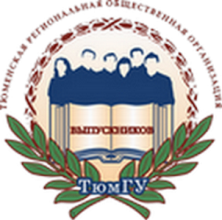 ТЮМЕНСКАЯ РЕГИОНАЛЬНАЯ ОБЩЕСТВЕННАЯ ОРГАНИЗАЦИЯ ВЫПУСКНИКОВ ТЮМЕНСКОГО ГОСУДАРСТВЕННОГО УНИВЕРСИТЕТА	ВЫПИСКА ИЗ РЕШЕНИЯправления организацииот 08.07.2016 г.											№ 5О награждении Заслушав информацию исполнительного директора В.В. Ивочкина и в соответствии с п.4.6.17 устава правление решило:Объявить Благодарность за многолетний добросовестный труд, высокий профессионализм и значительный вклад в подготовку и реализацию мероприятий организации коллективу отделения очной формы обучения Института государства и права Тюменского государственного университета.Президент	 организации						Н.М. Добрынин